Arbeitshilfe für die datenschutzgerechte Gestaltung bei empirischen ArbeitenAllgemeine HinweiseDie HWG LU möchte Ihnen eine Arbeitshilfe an die Hand geben, welche datenschutzrechtlichen Maßnahmen bei der Erstellung von empirischen Arbeiten erforderlich sind. Diese Arbeitshilfe dient dabei sowohl für das Erstellen von studienbezogenen (Abschluss-)Arbeiten sowie für Forschungsprojekte. Seit dem In-Kraft-Treten der EU-Datenschutz-Grundverordnung (DS-GVO) sieht das Datenschutzrecht vor, insbesondere den Erhebungsvorgang personenbezogener Daten genau zu dokumentieren und gewisse Voraussetzungen zu erfüllen, die den Schutz dieser Daten garantieren sollen. So muss beispielsweise präzise offengelegt werden, wer für die Erhebung verantwortlich ist, um welches Projekt es sich handelt, wie die Erhebung stattfindet und welche Daten erhoben werden.Da bereits Angaben wie Geschlecht oder Alter zu den personenbezogenen Daten zählen, ist verständlicherweise jede empirische Arbeit von der DS-GVO betroffen. Dabei ist es unwesentlich, um welche Erhebungsform es sich im Speziellen handelt (Befragung, Beobachtung, Experiment, usw.) und ob diese zu den qualitativen oder quantitativen Methoden zählt.Um Ihnen die Berücksichtigung der Datenschutzregelung zu erleichtern, erhalten Sie mit diesem Dokument eine Vorlage für die Einbindung der notwendigen datenschutzrechtlichen Maßnahmen in Ihre Erhebung. In den Vorlagen sind Optionen eingebaut, die Sie gerne übernehmen können, sobald diese für Ihre Erhebung zutreffen. Da für qualitative Erhebungen teilweise andere oder auch zusätzliche Maßnahmen erforderlich sind, werden diese jeweils in einem separat gekennzeichneten Textfeld dargestellt.Zur Sicherung des Datenschutzes bei empirischen Arbeiten sind drei grundlegende Schritte nötig:Studieninformationen: Bereitstellung auf einem Informationsblatt, einer E-Mail oder einer Homepage Datenschutzrechtliche Einwilligung: Papierfragebogen per Unterschrift oder online durch anklicken, dass eingewilligt wird.  Zusätzliche Datenschutzhinweise: als zusätzliches Informationsblatt oder Link in einem Online-Fragebogen. 

Beispiele für korrekte Umsetzungen:Hier finden Sie ein Beispiel für eine quantitative Online-Umfrage.Hier finden Sie ein Beispiel für eine qualitative Studie.Gegenstand der Studie und Grundlage der EinwilligungserklärungAls Grundprinzip bei empirischen Studien sollte gelten, dass alle teilnehmenden Personen im Voraus über das Ziel der Studie informiert werden. Diese Information ist Grundlage für die in Abschnitt 2 folgende Datenschutzrechtliche Einwilligung.Die Studieninformation muss zwingend die nachfolgenden Angaben vollständig enthalten!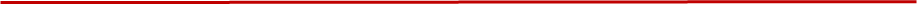 Information: Studie zu ________________________________ (bitte einsetzen)Über mich/uns: Ich bin Student*in an der Hochschule für Wirtschaft und Gesellschaft Ludwigshafen und verfasse derzeit meine Forschungs-/Bachelor-/Masterarbeit im Studiengang ______________________________________________ (bitte einsetzen).Das Projekt: In meiner Arbeit führe ich eine empirische Studie zum Thema ______________________________________________________ (bitte Name der Studie/ des Forschungsprojektes einsetzen) durch.Hintergrund und Zielsetzung:Diese Studie hat das Ziel, _______________________________________________________________________________________________________________________________(bitte Thema und Ziele der Studie/ des Forschungsprojektes einsetzen. Beschreiben Sie hier in 2-3 Sätzen Ihr Forschungsprojekt (nicht die exakte Forschungsfrage!)).Umfrage: Ich würde mich sehr freuen, wenn Sie sich __________ (bitte einsetzen) Minuten Zeit nehmen, um die Fragen des nachfolgenden Fragebogens zu beantworten.Ihre Angaben im Fragebogen werden streng vertraulich und entsprechend den gesetzlichen Bestimmungen zum Datenschutz behandelt. Die Daten werden so ausgewertet, dass keine Rückschlüsse auf einzelne Personen möglich sind.Ansprechpartner*in: Bei Rückfragen erreichen Sie mich per E-Mail unter ___________________________________________________________ (bitte E-Mail-Adresse einsetzen).Optional: Bitte beachten Sie, dass sich diese Umfrage ausschließlich an Personen richtet, die ___________________________________________________ (bitte einsetzen).Optional: Unter allen Teilnehmer*innen der Umfrage verlose ich ___________________________ (ggf. einsetzen). Dafür geben Sie Ihre E-Mail-Adresse an. Ihre E-Mail-Adresse wird getrennt von Ihren Antworten aus der Befragung gespeichert.Ich bedanke mich ganz herzlich für Ihre Zeit und Mitarbeit!Datenschutzrechtliche EinwilligungNachdem die Teilnehmenden über die Studie informiert wurden, wird deren datenschutzrechtliche Einwilligung eingeholt. Diese muss zwingend die nachfolgenden Angaben vollständig enthalten!Datenschutzrechtliche EinwilligungIch willige ein, dass meine personenbezogenen Daten______________________________ _________________________________________________________________________ (bitte spezifische Daten möglichst konkret einsetzen: z.B. Alter, Geschlecht, Angaben zur Anzahl der Kinder, Angaben zur Lebensart und dem sozialen Umfeld, persönliche Erfahrungen und Einstellungen, ggf. IP-Adresse, Standortdaten) zum Zweck der Durchführung der Studie zu ______________________________________ (bitte Thema wiederholen) im Rahmen einer ____________________ (bitte Art der Arbeit einsetzen) im Studiengang ______________________________________ (bitte einsetzen) verarbeitet werden dürfen. Sofern ich besondere Kategorien von personenbezogenen Daten (z.B. rassische und ethnische Herkunft, politische Meinungen, Gesundheitsdaten) angebe bzw. angegeben habe, sind diese von der Einwilligungserklärung umfasst.Optional bei Verlosung: Darüber hinaus bin ich damit einverstanden, dass meine E-Mail-Adresse für die Zwecke der Verlosung von ________________________ (bitte einsetzen) und der Benachrichtigung der Gewinner verarbeitet wird.Optional bei Kommunikation der Ergebnisse: Zudem bin ich damit einverstanden, dass meine E-Mail-Adresse für Informationen zu den Studienergebnissen verwendet wird.Optional bei Veröffentlichung: Zudem bin ich damit einverstanden, dass meine Daten im Rahmen einer wissenschaftlichen Publikation in anonymisierter Form veröffentlicht werden dürfen.  Ja				  Nein (Hiermit endet die Umfrage)_________________________________________________________________________(Bei Papierfragebögen bitte Namen und Unterschrift der teilnehmenden Person angeben lassen!)Ihre Einwilligung ist freiwillig. Sie können die Einwilligung ablehnen, ohne dass Ihnen dadurch irgendwelche Nachteile entstehen.Ihre Einwilligung können Sie jederzeit gegenüber __________________________________(bitte Namen und E-Mail oder Postanschrift einsetzen) widerrufen, mit der Folge, dass die Verarbeitung Ihrer personenbezogenen Daten, nach Maßgabe Ihrer Widerrufserklärung, durch diesen für die Zukunft unzulässig wird. Dies berührt die Rechtmäßigkeit der aufgrund der Einwilligung bis zum Widerruf erfolgten Verarbeitung jedoch nicht. Optional bei quantitativen Online-Umfragen: Wenn Sie die Antworten auf die Umfrage bereits abgesendet haben, können die Antworten auf die Umfrage nicht mehr gelöscht oder geändert werden, da es nicht möglich ist zu ermitteln welche Person hinter welchem Datensatz steckt.Relevante Definitionen der verwendeten datenschutzrechtlichen Begriffe sind in der Anlage Begriffsbestimmungen enthalten.Die abgegebenen datenschutzrechtlichen Einwilligungen der Teilnehmenden  sind zwingend bis zur Vernichtung der Daten aufzubewahren.zusätzliche DatenschutzhinweiseDen Teilnehmenden muss es weiterhin ermöglicht werden, sich genauere Informationen zum Umgang mit ihren persönlichen Daten zu beschaffen. Bei einer Online-Befragung könnte dies beispielsweise über einen zusätzlichen Button „weitere Informationen“ ermöglicht werden, während Papierfragebögen das Beiheften dieser Informationen erfordern. In jedem Fall, müssen folgende Datenschutzhinweise einsehbar sein:Datenschutzhinweise1. Bezeichnung der VerarbeitungstätigkeitVerarbeitung von Daten zu _______________________________ (Themengebiete der erfassten Daten, z.B. politische Einstellungen, soziodemographische Daten) im Rahmen einer wissenschaftlich empirischen Arbeit (Forschungs-/Bachelor-/Master-/wissenschaftliche Qualifikationsarbeit) im Studiengang _____________________________ (bitte einsetzen).Folgende personenbezogene Daten werden verarbeitet: _____________________________ _________________________________________________________________________(bitte spezifische Daten einsetzen, wie in der Datenschutzrechtlichen Einwilligung: z.B. Alter, Geschlecht, Angaben zur Anzahl der Kinder, Angaben zur Lebensart und dem sozialen Umfeld, persönliche Erfahrungen und Einstellungen, ggf. IP-Adresse, Standortdaten).Optional bei Umfragen zu besonderen personenbezogenen Daten: Daneben werden auch besondere personenbezogene Daten verarbeitet, die Aufschluss geben über ___________ _________________________________________________________________________(bitte einsetzen, z.B. rassische und ethnische Herkunft, politische Meinungen, religiöse oder weltanschauliche Überzeugungen, Gewerkschaftszugehörigkeit, Gesundheitsdaten oder Daten zum Sexualleben oder der sexuellen Orientierung einer natürlichen Person). Optional: Folgende personenbezogene Daten werden zur Kontaktaufnahme mit Ihnen gesondert gespeichert: _______________________________________________________(bitte hier angeben, wie Sie die interviewte Person kontaktieren, z.B. Name, Telefonnummer, E-Mail). Zugriff hierauf hat ausschließlich _____________________________ (bitte einsetzen). Dies dient der Dokumentation ihrer Datenschutzrechtlichen Einwilligung und einer möglichen Identifizierung Ihrer Daten falls Sie diese Einwilligung später widerrufen.Optional bei geplanter Veröffentlichung: In Veröffentlichungen können einzelne anonymisierte Zitate wiedergegeben werden. Eine Verarbeitung Ihrer personenbezogenen Daten zum Zweck einer automatisierten Entscheidungsfindung (einschließlich Profiling) gemäß Art. 22 Abs. 1 und Abs. 4 DSGVO findet nicht statt.2. Name und Kontaktdaten der verantwortlichen Person(Name und Vorname bitte einsetzen) ______________________________,(E-Mail-Adresse bitte einsetzen) ______________________________.3. Kontaktdaten der Datenschutzbeauftragten der HochschuleDatenschutzbeauftragte, Hochschule für Wirtschaft und Gesellschaft Ludwigshafen, Ernst-Boehe-Str. 4, 67059 Ludwigshafen am Rhein, E-Mail: datenschutz@hwg-lu.de, Tel. 0621 / 52031754. Zweck(e) und Rechtsgrundlage(n) der Verarbeitunga. Zweck(e) der Verarbeitung:Ihre Daten werden für folgende Zwecke verarbeitet:Erstellung einer Forschungs-/AbschlussarbeitAnalyse im Einklang mit dem Studienziel ____________________________________ (bitte Ziel einsetzen).Wissenschaftliche Publikation basierend auf den Ergebnissen der oben genannten Zielsetzung.Ggf. Kontaktaufnahme für die Benachrichtigung der Verlosungsgewinner*innenGgf. Kontaktaufnahme für Informationen zu Detailinformationen zur Studie, z.B. Studienergebnissenb. Rechtsgrundlage(n) der VerarbeitungIhre Daten werden auf der Grundlage von Art. 6 Abs. 1 UAbs. 1 Buchst a DSGVO (sowie ggf. § 22 Landesdatenschutzgesetz Rheinland-Pfalz) verarbeitet. Sofern besondere Kategorien personenbezogener Daten betroffen sind, werden diese auf Basis Ihrer Einwilligung gemäß Art. 9 Abs. 2 lit. a DSGVO verarbeitet.5. Empfänger*in oder Kategorien von Empfänger*innen / DrittstaatenübermittlungIhre personenbezogenen Daten werden nicht an Dritte übermittelt.6. Dauer der Speicherung der personenbezogenen DatenBei Datenerhebung zum Zweck der Erstellung der studienbezogenen Abschlussarbeit, werden die Daten nach der hochschulweiten Regelung zur Löschung von Prüfungsleistungen gelöscht.Im Falle einer wissenschaftlichen Publikation werden sämtliche Forschungsdaten für zehn Jahre nach Abschluss des Projekts aufbewahrt.Ausgenommen hiervon sind Ihr Vor- und Nachname und Ihre E-Mailadresse, wenn Sie eingewilligt haben, zukünftig Informationen zu thematisch ähnlichen Forschungsprojekten zu erhalten. Eine Löschung erfolgt dann im Falle eines Widerrufs oder wenn eine E-Mail dauerhaft unzustellbar ist. Ausgenommen sind einzelne optionale Verwendungsmöglichkeiten, die Sie innerhalb des Einwilligungsprozesses zugestimmt haben. Eine Speicherung erfolgt dann bis zum Widerruf der Einwilligung, bis zur Feststellung, dass die Aufnahme nicht mehr zeitgemäß ist, oder 30 Jahre nach Entstehung – je nachdem, welcher Fall zuerst eintritt.8. BetroffenenrechteIhnen stehen folgende Rechte zu:Sie haben das Recht, Auskunft über die zu Ihrer Person gespeicherten Daten zu erhalten.Sollten unrichtige personenbezogene Daten verarbeitet werden, steht Ihnen ein Recht auf Berichtigung zu.Sie können unter bestimmten Voraussetzungen die Löschung oder Einschränkung der Verarbeitung verlangen sowie Widerspruch gegen die Verarbeitung einlegen.Ihnen steht grundsätzlich ein Recht auf Datenübertragbarkeit zu.Weiterhin besteht ein Beschwerderecht beim Landesbeauftragten für den Datenschutz von Rheinland-Pfalz.8. Widerrufsrecht bei EinwilligungSie können Ihre Einwilligung jederzeit gegenüber __________________________  _________________________________________________________________________ (Vorname, Nachnamen und Emailadresse bitte einsetzen) für die Zukunft widerrufen. Die Rechtmäßigkeit der aufgrund der Einwilligung bis zum Widerruf erfolgten Datenverarbeitung wird dadurch nicht berührt.Anlage: Begriffsbestimmung„Personenbezogene Daten“ sind gemäß Art. 4 Nr. 1 DSGVO alle Informationen, die sich auf eine identifizierte oder identifizierbare natürliche Person (im Folgenden „betroffene Person“) beziehen. Als identifizierbar wird eine natürliche Person angesehen, die direkt oder indirekt, insbesondere mittels Zuordnung zu einer Kennung wie einem Namen, zu einer Kennnummer, zu Standortdaten, zu einer Online-Kennung oder zu einem oder mehreren besonderen Merkmalen identifiziert werden kann, die Ausdruck der physischen, physiologischen, genetischen, psychischen, wirtschaftlichen, kulturellen oder sozialen Identität dieser natürlichen Person sind. Das kann z.B. die Angabe sein, wo eine Person versichert ist, wohnt oder wie viel Geld er oder sie verdient. Auf die Nennung des Namens kommt es dabei nicht an. Es genügt, dass man herausfinden kann, um welche Person es sich handelt.„Besondere Kategorien“ personenbezogener Daten sind gemäß Art. 9 Abs. 1 DSGVO Daten, aus denen die rassische und ethnische Herkunft, politische Meinungen, religiöse oder weltanschauliche Überzeugungen oder die Gewerkschaftszugehörigkeit hervorgehen, sowie die Verarbeitung von genetischen Daten, biometrischen Daten zur eindeutigen Identifizierung einer natürlichen Person, Gesundheitsdaten oder Daten zum Sexualleben oder der sexuellen Orientierung einer natürlichen Person. „Gesundheitsdaten“ sind gemäß Art. 4 Nr. 15 DSGVO personenbezogene Daten, die sich auf die körperliche oder geistige Gesundheit einer natürlichen Person, einschließlich der Erbringung von Gesundheitsdienstleistungen, beziehen und aus denen Informationen über deren Gesundheitszustand hervorgehen.„Verarbeitung“ ist gemäß Art. 4 Nr. 2 DSGVO jeder mit oder ohne Hilfe automatisierter Verfahren ausgeführten Vorgang oder jede solche Vorgangsreihe im Zusammenhang mit personenbezogenen Daten wie das Erheben, das Erfassen, die Organisation, das Ordnen, die Speicherung, die Anpassung oder Veränderung, das Auslesen, das Abfragen, die Verwendung, die Offenlegung durch Übermittlung, Verbreitung oder eine andere Form der Bereitstellung, den Abgleich oder die Verknüpfung, die Einschränkung, das Löschen oder die Vernichtung.